Gagan			              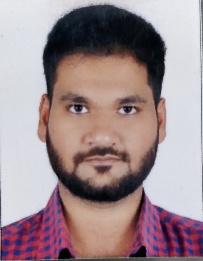 ObjectiveConstantly devoted towards enhancing the spectrum of knowledge and becoming an integral part of the organization’s growth with technical and societal impact.ExperienceCompany: Capgemini India Pvt. Ltd. Associate Consultant  [March2015– Till Date] Domain: Capital Markets Sector OnShore Roles and Responsibilities (20 August 2017 – 13 March 2018)Have been a part of critical project driven initiatives with client and stakeholdersPlan deliverables and their timelines with clientSupported offshore with environment management, developing scripts in Perl.Created a web console for all major deliverables, being used across multiple projects under the same clientPerformed the role of coordinator between offshore team and client.Incorporated a new tool and single handedly delivered it to stakeholders.Offshore Roles and Responsibilities (26 March 2015 – 15 August 2017)Part of the QA Team using Iterative and the Agile cyclesPerform Regression Testing for GUI Applications.Perform Regression Testing for Daily PNL Scripts.Develop small Harness for scripts making it easy to use using Perl/Shell Scripting.Modify Database contents, Users.Manage and Monitor the Enviornment for testing.Run Adhoc Regressions.Update Test Cases in ALM.Develop new Test Cases and Scenario's to manage the customers changing needsSuccessful and timely Delivery of productsSkillsCertificationsFoundation level ISTQB certification.Seed Certified Technology Specialist from Seed Infotech, PuneNSE Certification in Financial Markets (NCFM): Equity Derivatives (Beginner Module)BBST (Black Box Software Testing) Foundation AAchievementsEarned Spot Award for the Month of October-16 to facilitate Exceptional for the month.Earned Rising Star Award for the Month August -16 to Dec -16 to facilitate quick learning and showing ownership to additional tasksEducationProgramming LanguagesBasics of Perl, Shell Scripting, Python SQLToolsMSOffice,Putty,ALM 12, Basic Selenium, LoadRunner, Perforce, Jenkins,IT SkillsManual Testing, Automation Testing (HP Certified)Operating SystemWindows 98, Windows Vista, Windows 7, Windows 10, LinuxDegree / Board of EducationCollege/UniversityYear% Marks / CGPAB.Tech – Electronics & CommunicationMNIT, Jaipur20146.23 (CGPA)HSC – 12th Std (CBSE)Indian School, Bahrain201075%SSC – 10th Std (CBSE)Indian School, Bahrain200880%